ESCUELA POLITÉCNICA NACIONAL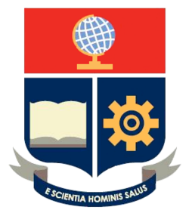 FACULTAD DE INGENIERÍA QUÍMICA Y AGROINDUSTRIA…CARRERA DE INGENIERÍAEspecificar el nombre de la carreraPLANDE TRABAJO DE TITULACIÓNFirma  						        FirmaFirma  						        FirmaESPACIO RESERVADO EXCLUSIVAMENTE PARA LA CPTTRevisión No.: 1		2Fecha de revisión de la propuesta (dd/mm/aaaa): __ / __ / ________Observaciones generales:______________________________________________________________________________________________________________________________________________________________________________________________________________________________________________________________________________________________________________________________________________________________PROPUESTO POR:Nombre completo del (los) estudiante(s)AREA DE INVESTIGACIÓN:Nombre del área de investigación (SAEW)LÍNEA DE INVESTIGACIÓN:Nombre de la línea de investigación(SAEW)AUSPICIADO POR:Nombre del profesor auspiciante (miembro del personal académico de la EPN)FECHA (dd/mm/aaaa):dd/mm/aaaaTítulo del trabajo de titulaciónREDACTAR EL TÍTULO DEL TRABAJO DE TITULACIÓN. (en mayúsculas)El título debe ser conciso y coherente con el trabajo planteadoTítulo del trabajo de titulaciónREDACTAR EL TÍTULO DEL TRABAJO DE TITULACIÓN. (en mayúsculas)El título debe ser conciso y coherente con el trabajo planteadoObjetivosObjetivo generalEl objetivo general es un enunciado que refleja el resultado general que se logrará con el desarrollo del trabajo. Este objetivo debe permitir la resolución o contribuir a la resolución de un problema específico. El objetivo general debe ser concreto, medible y alcanzable dentro del tiempo estipulado y con los recursos programados. (Se redacta en infinitivo y debe guardar una directa correspondencia con el título. Máximo 100 palabras)Objetivos específicosSon enunciados que permiten cumplir con el objetivo general. Si se cumplen estos objetivos específicos, se cumplirá el objetivo general. Al igual que el objetivo general, los objetivos específicos deben ser concretos, medibles y alcanzables a través de los resultados progresivos del trabajo. Deben presentarse en orden cronológico según como se desarrolla del trabajo. (No se deben incluir actividades. Se redacta con un verbo en infinitivo)ObjetivosObjetivo generalEl objetivo general es un enunciado que refleja el resultado general que se logrará con el desarrollo del trabajo. Este objetivo debe permitir la resolución o contribuir a la resolución de un problema específico. El objetivo general debe ser concreto, medible y alcanzable dentro del tiempo estipulado y con los recursos programados. (Se redacta en infinitivo y debe guardar una directa correspondencia con el título. Máximo 100 palabras)Objetivos específicosSon enunciados que permiten cumplir con el objetivo general. Si se cumplen estos objetivos específicos, se cumplirá el objetivo general. Al igual que el objetivo general, los objetivos específicos deben ser concretos, medibles y alcanzables a través de los resultados progresivos del trabajo. Deben presentarse en orden cronológico según como se desarrolla del trabajo. (No se deben incluir actividades. Se redacta con un verbo en infinitivo)Justificación del trabajo de titulaciónLa justificación debe responder a la pregunta. ¿Por qué y para qué se realiza el trabajo de titulación?. Esta justificación debe incluir:Definición y diagnóstico del problema: (máximo 100 palabras)Se debe demostrar mediante referencias bibliográficas y/o datos las razones por las cuales es importante invertir tiempo y recursos en el proyecto. Si el trabajo de titulación se vincula con la resolución de un problema relacionado con una empresa, se debe presentar el diagnóstico del problema y explicar cómo el trabajo de titulación permitirá dar una soluciónEstado del arte:(máximo 200 palabras)Se debe incluir, según el tipo de trabajo: bibliografía, datos estadísticos, trabajos previos, estudios previos de mercado, etc., que indiquen que el proyecto constituye una alternativa para resolver el problema planteado o satisfacer la necesidad definida. Para el caso de los proyectos integradores, se debe justificar el tamaño de la planta Importancia de la realización del trabajo: (máximo 200 palabras)En esta sección se debe indicar por qué es importante la realización del trabajo de titulación, en torno a un problema o necesidad que se pretende solucionar; y cuál es el aporte al perfil de egreso correspondiente.Justificación del trabajo de titulaciónLa justificación debe responder a la pregunta. ¿Por qué y para qué se realiza el trabajo de titulación?. Esta justificación debe incluir:Definición y diagnóstico del problema: (máximo 100 palabras)Se debe demostrar mediante referencias bibliográficas y/o datos las razones por las cuales es importante invertir tiempo y recursos en el proyecto. Si el trabajo de titulación se vincula con la resolución de un problema relacionado con una empresa, se debe presentar el diagnóstico del problema y explicar cómo el trabajo de titulación permitirá dar una soluciónEstado del arte:(máximo 200 palabras)Se debe incluir, según el tipo de trabajo: bibliografía, datos estadísticos, trabajos previos, estudios previos de mercado, etc., que indiquen que el proyecto constituye una alternativa para resolver el problema planteado o satisfacer la necesidad definida. Para el caso de los proyectos integradores, se debe justificar el tamaño de la planta Importancia de la realización del trabajo: (máximo 200 palabras)En esta sección se debe indicar por qué es importante la realización del trabajo de titulación, en torno a un problema o necesidad que se pretende solucionar; y cuál es el aporte al perfil de egreso correspondiente.Estrategia metodológica (o Alcance)En esta sección se debe describir claramente lo que se va a hacer y cómo se van a desarrollar las actividades para cumplir los objetivos específicos. Se debe indicar la metodología a emplear y los pasos principales necesarios para el cumplimiento de todos y cada uno de los objetivos específicos. Se recomienda que los objetivos específicos se encuentren como subtítulos,dentro de los cuales se describan las actividades requeridas para el cumplimiento de los mismosDebe redactarse en tiempo futuro.Para el caso del proyecto integrador, se debe indicar claramente cuáles serán los criterios de diseño y cómo obtendrán los datos necesarios para los balances de masa y energía, definición de operaciones unitarias, análisis económico, de una manera concreta. Estrategia metodológica (o Alcance)En esta sección se debe describir claramente lo que se va a hacer y cómo se van a desarrollar las actividades para cumplir los objetivos específicos. Se debe indicar la metodología a emplear y los pasos principales necesarios para el cumplimiento de todos y cada uno de los objetivos específicos. Se recomienda que los objetivos específicos se encuentren como subtítulos,dentro de los cuales se describan las actividades requeridas para el cumplimiento de los mismosDebe redactarse en tiempo futuro.Para el caso del proyecto integrador, se debe indicar claramente cuáles serán los criterios de diseño y cómo obtendrán los datos necesarios para los balances de masa y energía, definición de operaciones unitarias, análisis económico, de una manera concreta. Temario (o Contenido)Enumerar los puntos a considerarse en el reporte escrito, el cual debería contener los componentes necesarios para cada tipo de trabajo de titulación.Para proyectos de investigación a ser presentados mediante un documento escrito:ResumenIntroducción1. Revisión Bibliográfica. Especificar subcapítulos del primer nivel2. Parte Experimental: especificar subcapítulos del primer nivel3. Resultados y Discusión4. Conclusiones y Recomendaciones5. Referencias BibliográficasAnexosPara proyectos de investigación a ser presentados como un artículo científico (regirse al formato de la revista politécnica):ResumenAbstract1. Introducción2. Metodología (o Materiales y métodos)3. Resultados y discusión4. Conclusiones5. Referencias bibliográficasPara proyectos integradores:JustificaciónDescripción del proceso (incluir materias primas y productos)Criterios de diseño o evaluaciónDiseño de la planta o equipo (incluir según corresponda: )Diagramas de bloques BPD y diagrama de flujo PFDBalance de masaPlanificación de la producciónBalance de energíaDisposición en planta (Layout) y planos de elevación (vistas)Diagrama de tuberías e instrumentación (P&ID) y controlDimensionamiento y, especificaciones de los equipos propuestos (hojas de datos de los equipos)5. Estudio de prefactibilidad económica/ Evaluación Económica (según corresponda)Temario (o Contenido)Enumerar los puntos a considerarse en el reporte escrito, el cual debería contener los componentes necesarios para cada tipo de trabajo de titulación.Para proyectos de investigación a ser presentados mediante un documento escrito:ResumenIntroducción1. Revisión Bibliográfica. Especificar subcapítulos del primer nivel2. Parte Experimental: especificar subcapítulos del primer nivel3. Resultados y Discusión4. Conclusiones y Recomendaciones5. Referencias BibliográficasAnexosPara proyectos de investigación a ser presentados como un artículo científico (regirse al formato de la revista politécnica):ResumenAbstract1. Introducción2. Metodología (o Materiales y métodos)3. Resultados y discusión4. Conclusiones5. Referencias bibliográficasPara proyectos integradores:JustificaciónDescripción del proceso (incluir materias primas y productos)Criterios de diseño o evaluaciónDiseño de la planta o equipo (incluir según corresponda: )Diagramas de bloques BPD y diagrama de flujo PFDBalance de masaPlanificación de la producciónBalance de energíaDisposición en planta (Layout) y planos de elevación (vistas)Diagrama de tuberías e instrumentación (P&ID) y controlDimensionamiento y, especificaciones de los equipos propuestos (hojas de datos de los equipos)5. Estudio de prefactibilidad económica/ Evaluación Económica (según corresponda)ReferenciasRegistrar en formato APA las referencias bibliográficas de los libros, revistas, direcciones electrónicas, etc. que se usaron para desarrollar únicamente el plan.ReferenciasRegistrar en formato APA las referencias bibliográficas de los libros, revistas, direcciones electrónicas, etc. que se usaron para desarrollar únicamente el plan.CronogramaMediante una gráfica de Gantt establecer las etapas del trabajo de titulación y su tiempo de ejecución.CronogramaMediante una gráfica de Gantt establecer las etapas del trabajo de titulación y su tiempo de ejecución.Nombre completo del estudiante Nombre completo del estudiante Proponente 1Proponente 2 (Si aplica)Email:Telf.:Email:Telf.:Nombre completo del Profesor Nombre completo del Profesor DIRECTORCODIRECTOR (Si aplica)Email:Telf.:Email:Telf.:Tipo de trabajo de titulación:(Escoger con una X una de las opciones aprobadas de acuerdo con la carrera).Resolución: